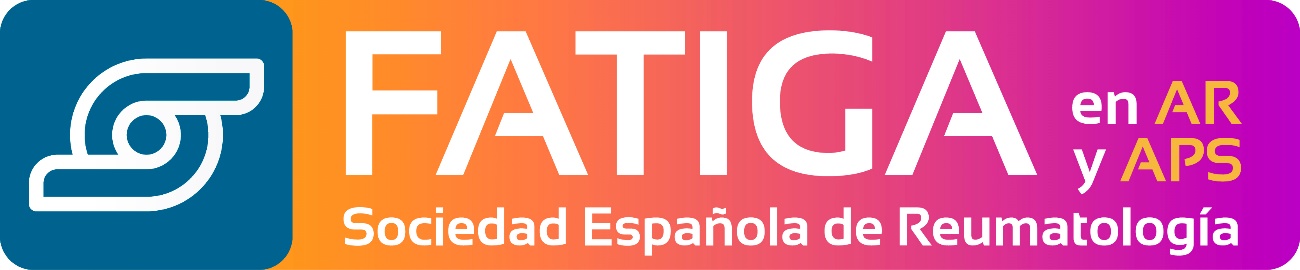 FORMULARIO – SOLICITUD PARTICIPACIÓNPresentación Fatiga en AR y APsEl objetivo principal del estudio es estimar la prevalencia de fatiga en pacientes con AR y APs. Los objetivos secundarios, identificar las variables asociadas a fatiga en pacientes con AR y APs e identificar qué subclases de fatiga se asocian con la actividad de la enfermedad y con las variables subjetivas reportadas por el paciente con AR.Se trata de un estudio transversal multicéntrico, en el que se espera la participación de 12 centros y la inclusión de 430 pacientes.Es imprescindible que los investigadores lean y conozcan las tareas que implica el estudio (adjunto en la presente convocatoria) y valoren si puede asumir la carga de trabajo en los plazos establecidos.Solicitud de participaciónLa cumplimentación del siguiente formulario y su envío a proyectos@ser.es muestra el interés de los investigadores por participar en el proyecto y una declaración de la capacidad para cumplir los compromisos de inclusión de pacientes, recogida de datos y monitorización en los tiempos establecidos en el protocolo. Su participación queda supeditada al cumplimiento de los requisitos administrativos.Una vez analizada la solicitud, nos pondremos en contacto con ustedes para comunicarles la decisión sobre su participación.Para cualquier cuestión, no duden en ponerse en contacto con la Unidad de Investigación de la SER (proyectos@ser.es).Protección de datos personalesLos datos personales del investigador(es) interesado(s) y demás información facilitada por éste en el presente documento serán utilizados por la SOCIEDAD ESPAÑOLA DE REUMATOLOGÍA y LA FUNDACIÓN ESPAÑOLA DE REUMATOLOGÍA para valorar el cumplimiento de los criterios del estudio, y podrán ser comunicados a la investigadora principal y al Comité Científico del estudio, así como a terceros proveedores de servicios en la medida necesaria para la ejecución y desarrollo del estudio, conservándose durante la ejecución del estudio o hasta que sea necesario en función de normativa o requisitos regulatorios. El investigador puede solicitar a la FUNDACIÓN ESPAÑOLA DE REUMATOLOGÍA el acceso a sus datos personales, y su rectificación o supresión, o la limitación de su tratamiento, u oponerse al tratamiento, así como la portabilidad de los datos, solicitándolo por escrito a Marqués de Duero, 5 1ª Planta – 28001 Madrid, o bien por mail dirigido a datos@ser.es. Para más información y datos de contacto de nuestro Delegado de Protección de Datos puede consultar nuestra Política de Privacidad en www.ser.es/politica-de-privacidad/.Todos los campos del formulario son obligatorios.Nombre del Hospital… Nombre del médico/s solicitante como responsable/s en el centro… Investigadores colaboradores en el centro… Teléfonos de contacto de investigador principal y colaboradores… Correos electrónicos de contacto de investigador principal y colaboradores …¿Cuántos pacientes al mes estima poder reclutar (el reclutamiento se hará de forma consecutiva en las visitas habituales de los pacientes)? (Por favor, revisar los criterios de selección y el muestreo en el documento sobre las tareas del proyecto): _______Comentarios que desee hacer:                                  Firma del Investigador Principal en el centro**Enviar escaneado a proyectos@ser.es* Una vez aceptada su participación necesitará enviar la conformidad del Jefe de Servicio de su Hospital.** La firma de este documento implica la voluntad de participar en el proyecto Fatiga en AR y APs y declarar la capacidad para cumplir los compromisos de inclusión de pacientes, recogida de datos y monitorización en los tiempos establecidos en el protocolo.